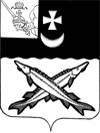 УПРАВЛЕНИЕ ОБРАЗОВАНИЯ            АДМИНИСТРАЦИИ БЕЛОЗЕРСКОГО 	          МУНИЦИПАЛЬНОГО ОКРУГА                      ВОЛОГОДСКОЙ ОБЛАСТИДзержинского ул., д.18а, оф.3, г. Белозерск, Вологодская область,Российская Федерация, 161200Телефоны (81756)  2-23-68, (81756) 2-10-03e-mail: uo@belozer.ru                    ___12.05.2023____ №______266_______                На № _____________от_______________                                            ИНФОРМАЦИЯ                           об организации летнего отдыха детей в 2023 году.В соответствии с постановлением администрации Белозерского муниципального округа от 14.02.2023 года №193 «Об организации и обеспечении отдыха, оздоровления и занятости детей Белозерского муниципального округа в 2023 году» (с изменениями) утвержден перечень лагерей с дневным пребыванием детей, организованных на территории Белозерского округа в каникулярный период, поставлены задачи по организации и обеспечению проведения мероприятий оздоровительной кампании детей.	В летние каникулы лагеря с дневным пребыванием будут функционировать на базе 11 учреждений с двухразовым питанием:- МОУ «СШ №2 им. С.С. Орлова»;- МОУ «Антушевская СШ»;- МОУ «Мондомская школа»;- МОУ «Шольская СШ»; - МОУ «Бубровская школа»;- МОУ «Глушковская ОШ»;- МОУ «Гулинская ОШ»;- МОУ «Маэковская школа-сад»;- МБОУ ДО «Белозерская школа искусств»;- БПОУ ВО «Белозерский индустриально-педагогический колледж им. А.А. Желобовского». Лагерь с дневным пребыванием с организацией трёхразового питания будет открыт в МДОУ «Детский сад №11 «Сказка».		На базе МУ ФКиС БМР «Белозерская спортивная школа» будут проходить учебно-тренировочные сборы.В летний период планируется работа трудовых бригад:- МОУ Белозерская СШ №1;- МОУ СШ №2 им. С.С. Орлова;- МОУ «Мондомская школа»;	- БУ СО ВО «Белозерский центр помощи детям, оставшимся без попечения родителей;	- МУК «Центр ремёсел и туризма»; 	- БУ СО ВО «Белозерский центр помощи детям, оставшимся без попечения родителей»;- БУ СО ВО «КСЦОН Белозерского района»;- МБУК БМР «ЦКР».  Распоряжением администрации Белозерского муниципального района от 07.03.2023 года №119 «О проверке готовности организаций отдыха и оздоровления на территории Белозерского муниципального округа к их открытию в каникулярный период в 2023 году» утвержден график проверки готовности организаций отдыха и оздоровления к открытию в каникулярный период в 2023 году.Все учреждения, на базе которых будут открыты лагеря с дневным пребыванием, уведомили Роспотребнадзор об их открытии, получены санитарно-эпидемиологические заключения о соответствии деятельности санитарно-эпидемиологическим требованиям. Работникам пищеблоков требуется пройти обследование на норо, рота вирусы и сальмонеллы. 	Планируется охватить в лагерях с дневным пребыванием 304 человека.	 Муниципальной программой «Организация отдыха и занятости детей Белозерского муниципального округа в каникулярное время на 2023-2027 годы», утверждённой постановлением администрации округа от 06.12.2022 №456 предусмотрены средства на 2023 год в размере 655,7 тыс. рублей. Из них:  - на организационное и информационно-методическое обеспечение отдыха и оздоровления детей в каникулярное время – 15,0 тыс. рублей; -  на сохранение и развитие системы организаций отдыха и оздоровления детей, их материально-техническое освещение – 133,0 тыс. рублей;- на обеспечение благоприятных и безопасных условий для отдыха и оздоровления – 8,0 тыс. рублей;- на организацию отдыха и оздоровления детей, в том числе предоставление мер социальной поддержки по обеспечению отдыха и оздоровления отдельных категорий детей – 219,7 тыс. рублей;-  организацию временного трудоустройства несовершеннолетних граждан в возрасте от 14 до 18 лет в свободное от учёбы время – 280,0 тыс. рублей.Запланирован 100% охват детей, состоящих на профилактических учётах, находящихся в социально-опасном положении, всеми формами отдыха.Начальник управления образования:                                Н.А. ВоеводинаИсп. Павлова Светлана Геннадьевна(81756) 2-34-04 dsh.obr@belozer.ruзаместитель начальника управления образования